KAREL IV.                                                                                 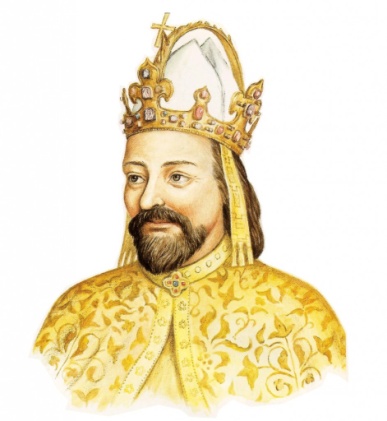 syn Jana Lucemburského a Elišky Přemyslovnyvzdělání získal ve Francii – uměl číst, psát, několik cizích jazykůstal se římskoněmeckým králem a poté i císařemRozkvět země za vlády Karla IV.výborný diplomat – za jeho vlády je Praha největším městem ve střední Evropěopravil Pražský hradzaložil Nové Město pražskénechal postavit Karlův most chrám sv. Vítahrad Karlštejn – královské korunovační klenotyzaložil Karlovu univerzitu – první ve střední EvropěNejvýznamnější panovník v historii českého státu – nazýván                                                           Otcem vlasti.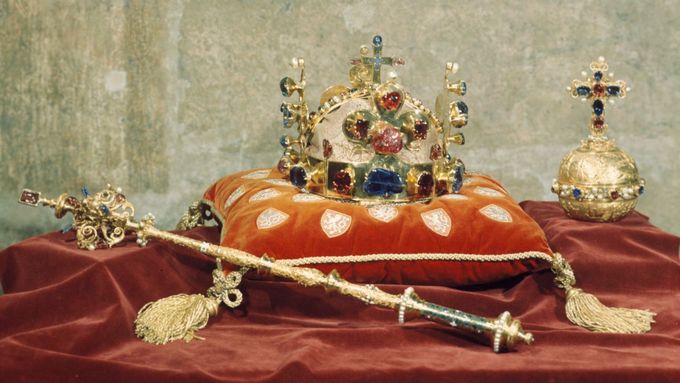 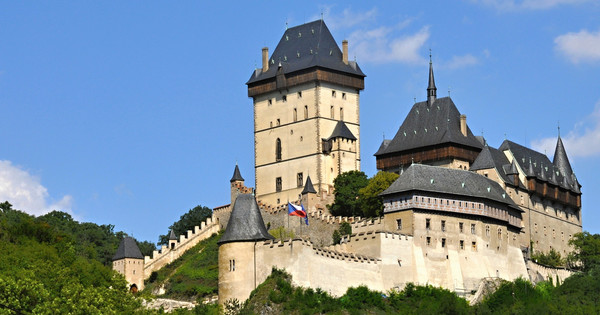 